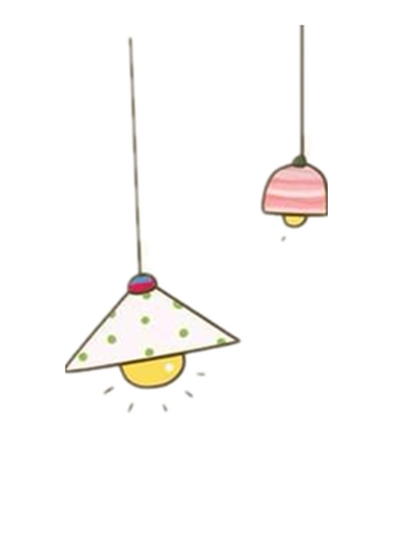 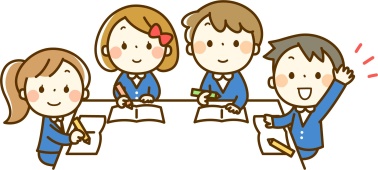                                                  TUẦN 23                                            Họ và tên:……………………………..Lớp: 5A2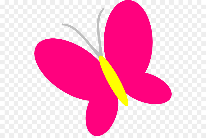 1. Tập đọc	Phân xử tài tình: Ca ngợi trí thông minh, tài xử kiện của vị quan án.
	Chú đi tuần: Các chiến sĩ công an yêu thương các cháu học sinh, sẵn sàng chịu gian khổ, khó khăn để bảo vệ cuộc sống bình yên và tương lai tươi đẹp của các cháu.
	2. Luyện từ và câua. Mở rộng vốn từ trật tự-an ninh1. Khái niệm Trật tự - An ninha. Trật tự- Tình trạng ổn định, có tổ chức, có kỉ luật là Trật tựb. An ninhAn ninh là từ ghép Hán Việt, an có nghĩa là yên, yên ổn, an bình.Ninh có nghĩa là yên lặng, bình lặng.-> An ninh là yên ổn về chính trị và trật tự xã hội2. Mở rộng vốn từ Trật tự - An ninha. Một số từ liên quan tới Trật tự - An ninhb. Một số số điện thoại của đơn vị giữ gìn Trật tự - An ninh- số điện thoại của lực lượng công an thường trực chiến đấu: 113
	- số điện thoại của  lực lượng công an phòng cháy chữa cháy: 114
	- số điện thoại của đội thường trực cấp cứu y tế: 115
b. Nối các vế câu ghép bằng quan hệ từĐể thể hiện quan hệ tăng tiến giữa các vế câu ghép, ta có thể nối chúng bằng một trong các cặp quan hệ từ: không những… mà…; chẳng những… mà….; không chỉ… mà…VD:- Hoa không những chăm học mà cô bé còn rất chăm làm việc nhà.- Trung chẳng những đánh nhau mà anh ta còn hút thuốc và uống rượu bia3. Tập làm văn Để chuẩn bị Lập chương trình hoạt động , học sinh cần nắm rõ các nội dung sau:1. Mục đích của chương trình hoạt động :- Góp phần vào công tác giữ gìn trật tự, an ninh như thế nào?Rèn luyện phẩm chất gì, đức tính gì cho mỗi đội viên?2. Phân công chuẩn bị- Chuẩn bị các dụng cụ, phương tiện phục vụ cho hoạt động- Chuẩn bị các hoạt động cụ thể.3.Chương trình cụ thể- Tập trung đến địa điểm tổ chức hoạt động- Trình tự tiến hành các hoạt động.- Tổng kết, tuyên dương các chi đội và đội viên hoàn thành tốt nhiệm vụTOÁN - TUẦN 23Xăng-ti-mét khối. Đề-xi-mét khối. Mét khốiThể tích hình hộp chữ nhật và hình lập phươngTÓM TẮT LÍ THUYẾT TRONG TUẦN1. Xăng-ti-mét khối, đề-xi-mét khối, mét khốiĐể đo thể tích người ta có thể dùng những đơn vị: xăng-ti-mét khối, đề-xi-mét khối,    mét khối.3. Thể tích hình hộp chữ nhậtMuốn tính thể tích hình hộp chữ nhật ta lấy chiều dài nhân với chiều rộng rồi nhân với chiều cao (cùng một đơn vị đo).Gọi V là thể tích của hình hộp chữ nhật, ta có:V = a ×  b × c(a, b, c là ba kích thước của hình hộp chữ nhật).
 	4. Thể tích hình lập phươngMuốn tính thể tích hình lập phương ta lấy cạnh nhân với cạnh nhân rồi nhân với     cạnh.
Hình lập phương có cạnh a thì thể tích V là:V = a × a × aChỉ người, cơ quan, tổ chức thực hiện công việc bảo vệ trật tự, an ninhcông an, đồn biên phòng, tòa án, cơ quan an ninh, thẩm phán
Chỉ hoạt động bảo vệ trật tự, an ninh hoặc yêu cầu của việc bảo vệ trật tự, an ninhxét xử, bảo mật, cảnh giác, giữ bí mậtĐơn vị đoKhái niệmViết tắtMối quan hệ với các đơn vị đo thể tích khácXăng-ti-mét khốilà thể tích của hình lập phương có cạnh dài 1cm.cm3.1cm3  =    dm3 , 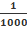 1cm3  =     m3 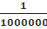 Đề-xi-mét khối là thể tích của hình lập phương có cạnh dài 1dm.dm3.1dm3 = 1000cm31dm3  =    m3 , Mét khối là thể tích của hình lập phương có cạnh dài 1m.m3 1m3 = 1000dm3             1m3 = 1 000 000cm3 